Practice Social DistancingTo avoid the spread of COVID-19 in our community, practice social distancing:Avoid going out in public When in public, keep six feet of distance between you and othersFollow guidance provided by local and state officials.Get more information at https://texas.gov/covid19#covid19 #texasstrong #stayhome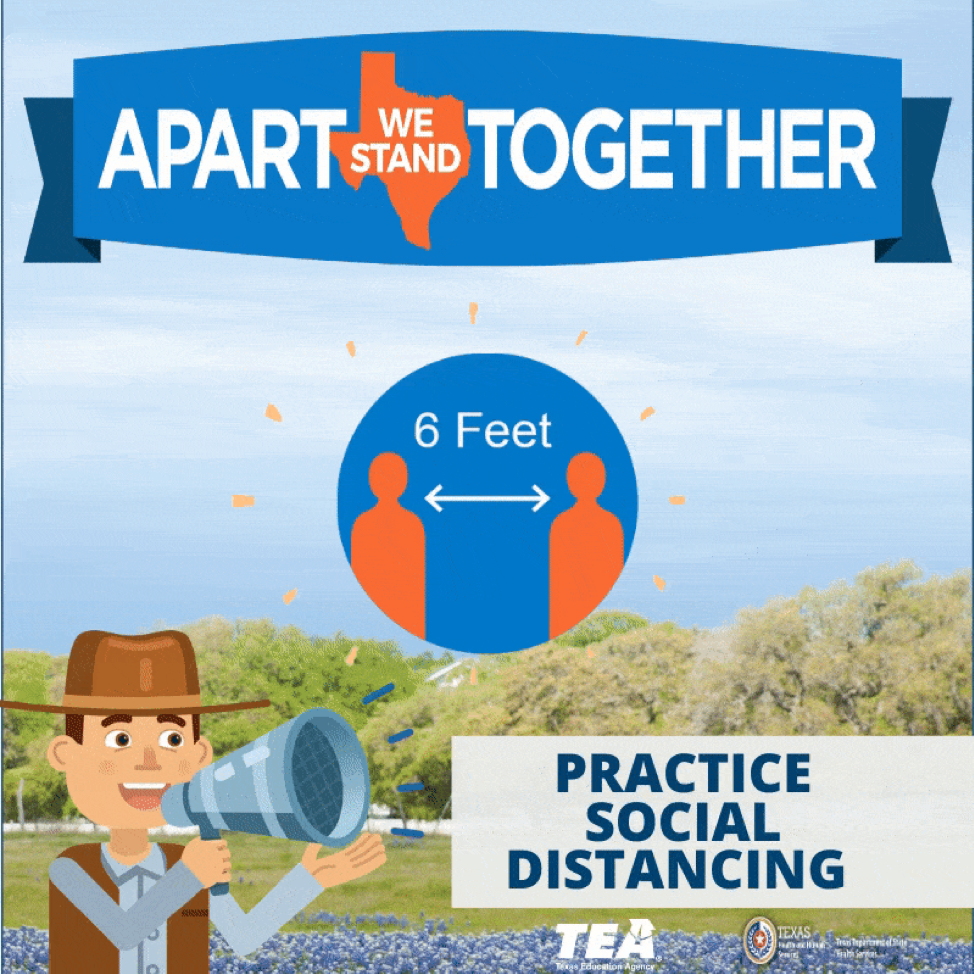 Practica el distanciamiento socialPara prevenir la propagación de COVID-19 en nuestra comunidad, practique el distanciamiento social:• Evite salir en público• Cuando esté en público, mantenga una distancia de seis pies entre usted y los demás.• Seguir las recomendaciones de los funcionarios locales y estatales.Obtenga más información en https://texas.gov/covid19# covid19 #texasfuerte #quedateencasa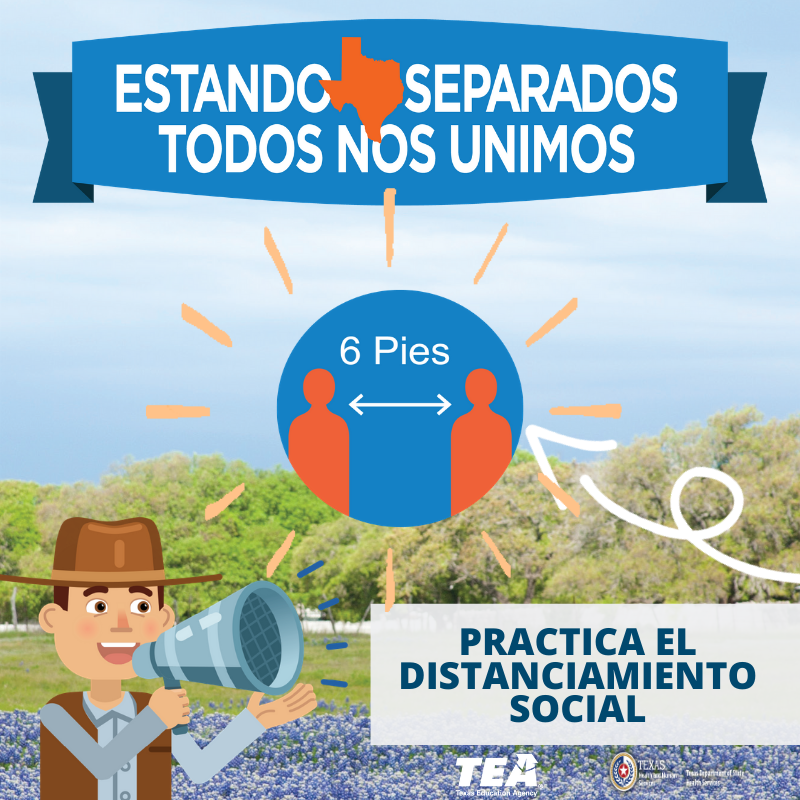 